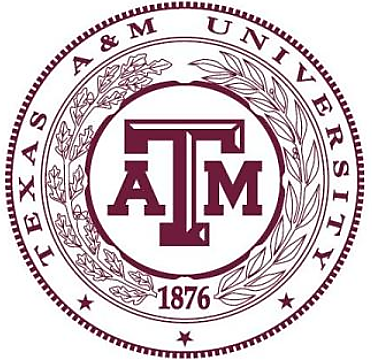 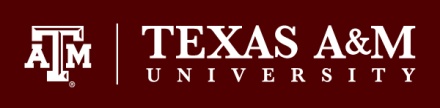     Presented By							Date